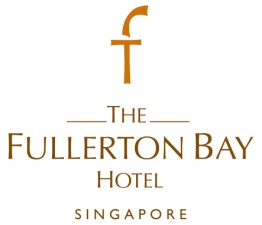 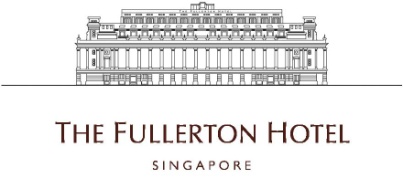 Commis Cook (Cold / Local / Pastry / Western / Local)Sets up station according to restaurant guidelines.Prepares all food items as directed in a sanitary and timely manner.Follows recipes, portion controls, and presentation specifications as set by the Hotel.Restocks all items as needed throughout shift.Cleans and maintains station in practicing good safety, sanitation, organizational skills.Prepare and accommodate all daily food products and guest requests.Has understanding and knowledge to properly use and maintain all equipment in stationRequirements : Applicants must be willing to work shift duties including weekends and public holidays.With or without experience are welcomed to apply.Able to understand, speak and write simple English.To apply for the above positions, please send your full resume to careers@fullertonhotel.com.